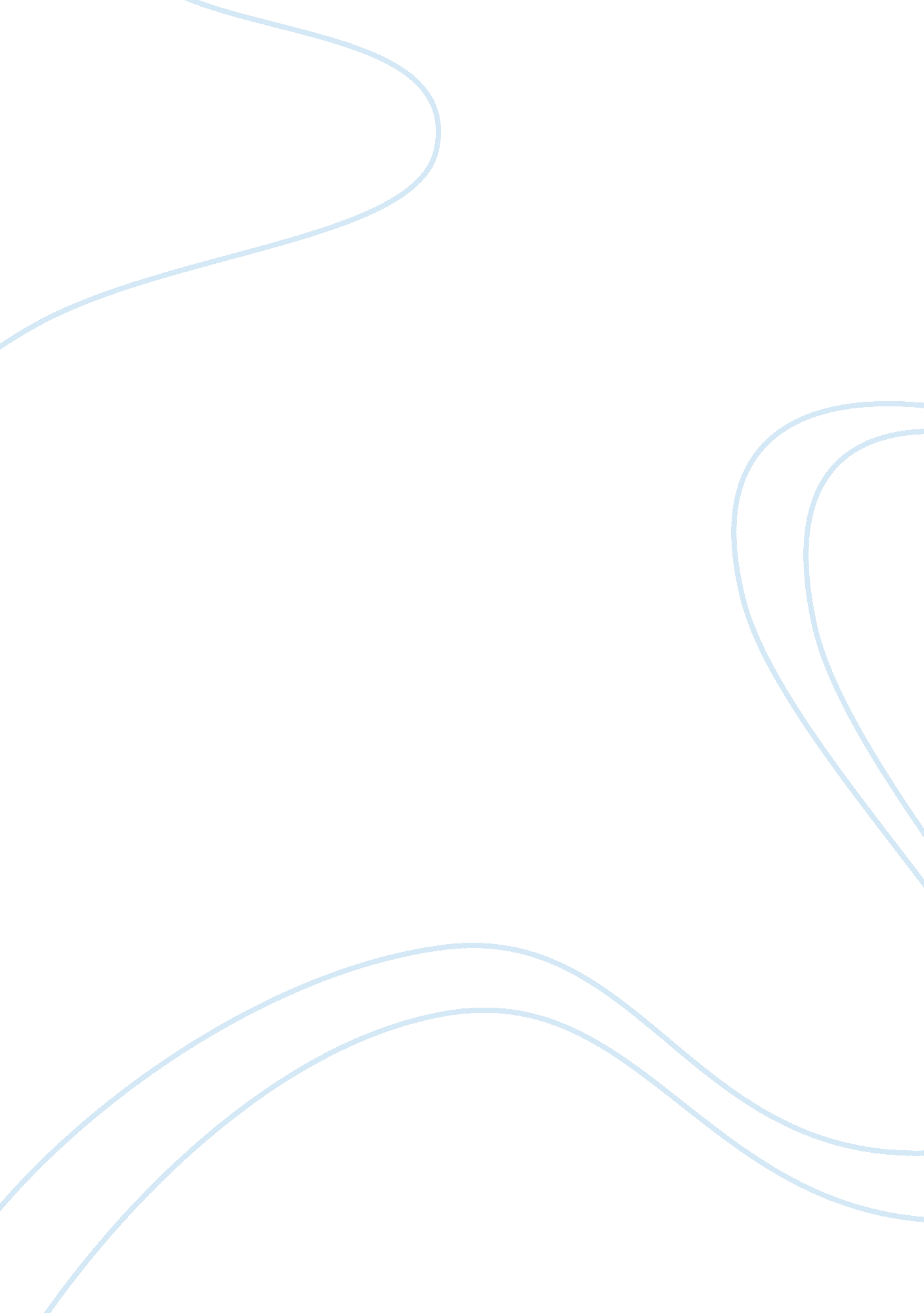 Paralegal classLaw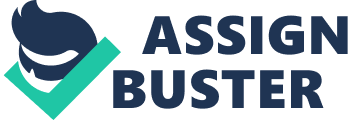 The job vacancy requires an assistant paralegal. The job requires a fresh candi who has just finished college or one who is making a transition from the corporate business immigration. The assistant will work together with the lawyers in dealing with permanent and temporary visa applications. Additionally, they are meant to keep all the information of the clients in a logical manner. They are expected to give updates on the clients whenever it is needed and update the case management system. Potential candidates are required to have a degree in arts or the sciences. Since it is a legal firm, they are also required to have excellent communication skills. Since the law firm is a very busy environment, they should also have the ability to multi-task, meet strict deadlines and also have to be flexible to work at odd hours. I find this job advertisement interesting because they place emphasis on fresh graduates with hardly any experience in order to mold them to be what the company needs. The notice was found in an easy internet search. 
Checks and balances are put in place to make sure that each of the three arms of the government, the legislature, the judiciary and the executive, does not have too much power. For instance, article two section 4 states that the president, the vice president and other civil officials shall be removed from power if they are proven guilty of any acts of corruption. The president or the civil servants do not have the power to absolve themselves of the acts of crime should the congress decide to impeach them (Article 2 Section 2). Article three Section one states that judicial power shall be decided upon by the Supreme Court or any other court as deemed fit by the Congress (Article 3, Section 1). Article one Section one says that the Congress has the right to decide upon how much power the legislation has (Article Section 1). 
SCHIAVO LITIGATION 
LEGISLATURE 
JUDICIAL 
EXECUTIVE 
STATE 
Florida making Terris law under emergency requiring that Terris feeding tube be re-inserted 
Refused to have the feeding tube reinserted. 
The governor ordered for the tube to be reinserted 
FEDERAL 
The Palm Sunday compromise. 
Refused for the tube to be reinserted 
Had no judicial powers to order reinsertion of the feeding tube. 
Works Cited 
Fragomen Worldwide. Fragomen. 20 January 2015. Website. 7 February 2015. . 